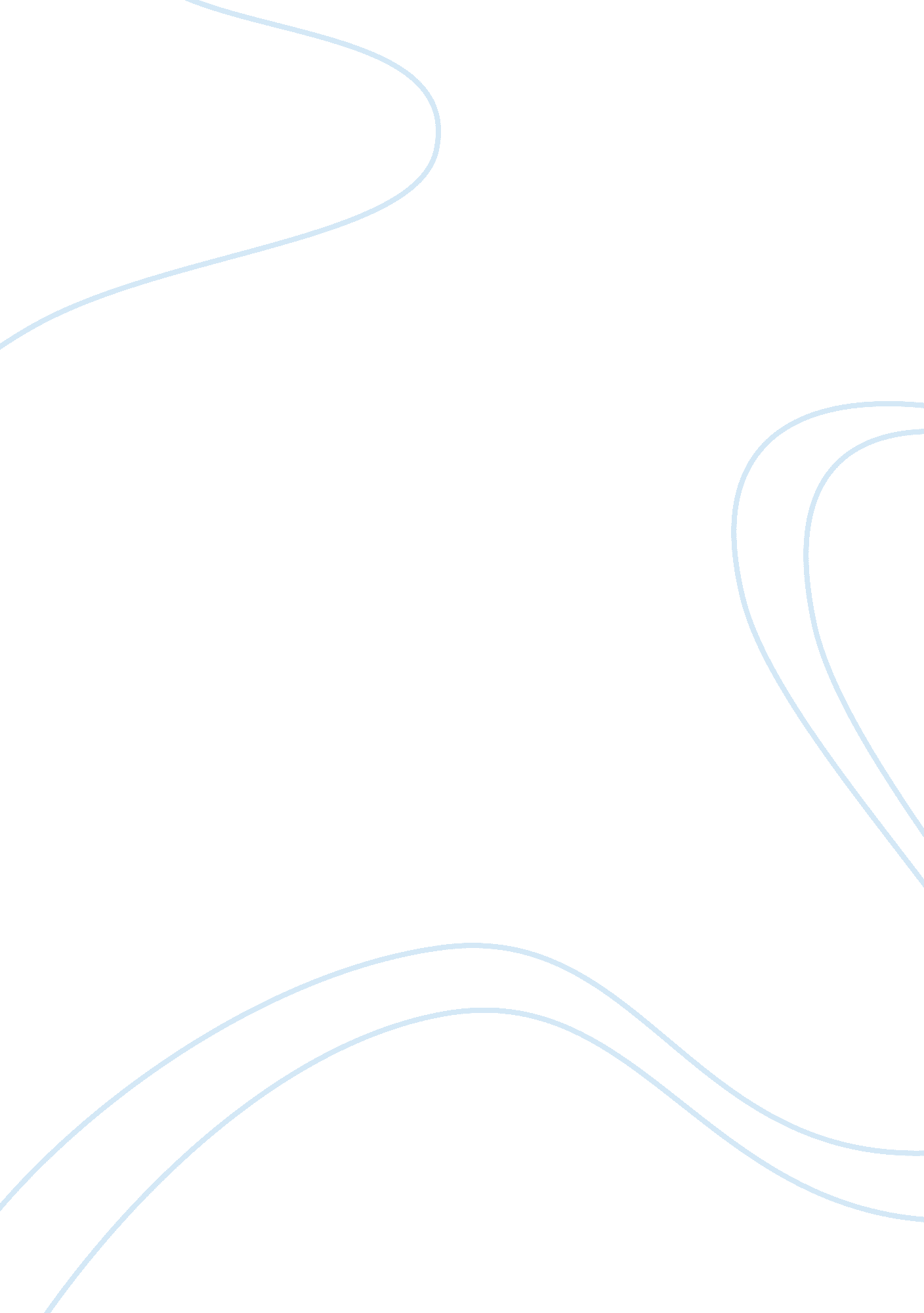 Overview of advantages of the blackbox venture working systemBusiness, Organization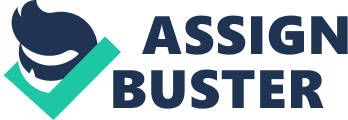 For quite a long time, we have taken part in the conventional association of work with strict progressive system and subjectivity. It is possible that you deal with the organization, or comply with the principles and offer the destiny of your partners who are come up short on and thought little of. Despite the fact that unmistakably individuals have distinctive arrangements of abilities, openings and level of inspiration, the typical way to deal with work isn’t supported. The circle of work is continually advancing, so there must be a connection amongst contracting and procuring. For this, the Blackbox venture was created. PROBLEMS Let be honest: the mind lion’s share of proprietors and authors of the organization couldn’t care less about their representatives as much as the last might want. Customary associations are those that help chain of command, subordination and entirely official relations. Subsequently, individuals who work there are disappointed with their team, employments or pay rates or when all is said in done. This prompts low proficiency and nature of work. Luckily, numerous business visionaries comprehend that the customary plan of action that was shaped in the 80-90s has many return components, for example: Work in move. Moves in block and solid workplaces, when all representatives need to share a solitary space. They meddle with each other’s work, need to work additional hours or remain in the workplace, doing nothing when assignments are as of now finished. This causes physical and passionate uneasiness. Strict chain of command. Subordinates must take after requests in entire dutifulness and smother their own particular vision and assessment. In the meantime, the boss become acclimated to the way that their suppositions are the main right form and disregard the proposals of representatives that can be helpful. Dishonest installment system. Pay is for the most part selected relying upon the calling of the individual, and not on the volume and multifaceted nature of the work performed. A rundown of current issues and issues can proceed and proceed. We require a totally new way to deal with the association of work, which will make individuals more agreeable and sure. Capture. JPG The Blackbox working system is intended to give an association a powerful method for sorting out the work process. This undertaking gives the benefits of decentralization, conveyed advances and man-made brainpower for expanding the productivity of work and disentangling this procedure. The working system is a domain in which managers and representatives can play out an assignment, send reports, refresh the execution status and connect with each other. Presently they can simply think about the doled out errands, in charge of these undertakings, about particular assignments and terms. Technological advantages Blackbox What makes the Blackbox working system extraordinary is that it depends on the Ethereum square chain and uses smart contracts to build up the platform. BBOS identifications will fill in as residential monetary standards to animate and compensate members. Other phenomenal highlights of the platform include: Conventions of evidentiary esteem that enable you to survey the measure of the client’s commitment to a specific undertaking and permit the utilization or the like of rating system. Man-made consciousness and machine learning. These advancements will be principally used to build up the platform, however organizations with their BBOS-based foundation can likewise exploit this innovation. Vote. This is another open door that is conceivable on account of keen contracts. When voting, organizations will have the capacity to locate the correct arrangement and pick the strategy for pay. Note that the blockchain basic the BBOS guarantees straightforwardness and security of the put-away data – this is the essential distinction between traditional concentrated work process platforms and decentralized ones. HOW IT WORKS? The Blackbox working system is intended to be easy to use and adaptable, so it can be prescribed to different ventures and organizations paying little mind to their scale and specialization. Initially, you have to enroll on the platform and on board the foundation of your organization. At that point you ought to do the accompanying: Enlist their representatives and associates, allocate get to consents, parts and undertakings. Select modules with worked in devices and work process formats – Blackbox offers an extensive variety of answers for redoing the workspace. Bear in mind to purchase BBOS tokens – they will be utilized to repay laborers, arrange your work process and access extra capacities. Likewise, Blackbox will assume the part of a market where managers and workers can locate each other and offer their administrations. The rating system and purposes of significant worth will enable them to settle on the correct decision. Blackbox can be a decent contrasting option to customary work process – it gives higher effectiveness and top notch data security. 